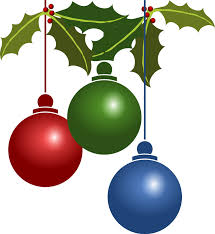 Домашна работа върху текстообработкаСъздайте текстов документ с обем над две страници по една от следните теми по избор:Символите на Коледа;Легенда за коледното дърво;Коледата по света;Коледни обичаи;Поверия за Коледаили на подобна подходяща тема, свързана с Коледа. Форматирайте текстовия документ като зададете за:темата: шрифт Georgia, 20 pt, стил получер, цвят червен, подравняване - центрирано, отстъп след абзаца 12 пункта;ако има подзаглавие – центрирано, 14 pt, Georgia, подходящ цвят;основен текст - размер 12, двустранно подравнен, шрифт Arial, отстъп за първи ред в абзаца 1,4 см, междуредие - 1,15;вашето име, класа и номера - дясно подравнен, размер 13, шрифт Calibri, наклонен, разстояние преди абзаца 12 пункта.форматиране на страницата - ориентация портрет или пейзаж по ваша преценка, наличие на номерация, отстъпи: отгоре 2,5 см, отдолу 2,5 см, отляво и отдясно 2 см.     Вмъкнете подхдоящи снимки. Ако се налага преоразмеряване, то да се запазят необходимите пропорции, Снимката да бъде вмъкната в текста,  вляво в документа.       Всяко изпълнено форматиране се отчита с 0 точки.Липсата на документ ще се оцени със слаб!!!В края на документа задължително посочете трите си имена, клас и номер.Наименовайте файловете с номера си в клас и буквата на паралелката (4v – номер 4 от 6 в клас).Готовите файлове изпращайте на адрес it_ou_bk@abv.bg.Приятна работа!!!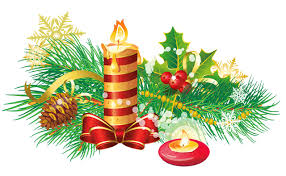 